June 7-10, 2019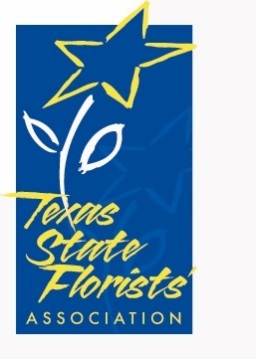 Texas State Florists’ Association715 Discovery Blvd., Suite 403Cedar Park, TX  78313Individual Class RegistrationRegistration Deadline: May 29, 2019		Name: ____________________________________________________		Shop or School: _____________________________________________		Telephone: _______________________ Cell: _____________________		Address: __________________________________________________		City: ____________________  State: ______  Zip: _________________
		Email: ____________________________________________________		TSFA Member:  _____Yes   _____ NoFriday, June 7, 2019							Member	Non-Member12:00pm – 5:00pm	Current Design Styles & Techniques		$245		$2855:00pm – 6:15pm	Dinner Break					6:30pm – 8:30pm	Wedding Design Techniques			$245		$285Saturday, June 9, 2019							Member	Non-Member8:00am – 1:30pm	Wedding Design Techniques (Continued)	11:30am – 12:45pm	Lunch Breach1:00pm – 5:00pm	Daily Business Procedures			$245		$2855:00pm – 6:15pm	Dinner Break6:30pm – 8:30pm	Sympathy Design Styles				$245		$285Sunday, June 9, 2019							Member	Non-Member8:00am – 1:00pm	Sympathy Design Styles (Continued)11:00am – 12:00pm	Study Time12:00pm – 1:00pm	Lunch Break1:00pm – 2:30pm	Texas Master Florist Exam			$125		$175									Total __________Please attach a check payable to TSFA and mail it along with this registration form to:Texas State Florists’ AssociationPO Box 170760								Fax: 512.834.2150Austin, TX  78717   							Email: txsfa@sbcglobal.net					ORCredit Card Billing   ______ Mastercard _______ Visa ______  Discover _______ American ExpressCard # _________________________________________ Exp Date: __________ Code: __________Billing Zip Code: ___________**If you are a scholarship recipient please indicate**    _____ Scholarship Recipient 